Chapter 8: Special Senses							Name___________________________Label the Eye Diagram (Horizontal section) Place the correct label into the blanks provided.  Some information is already given.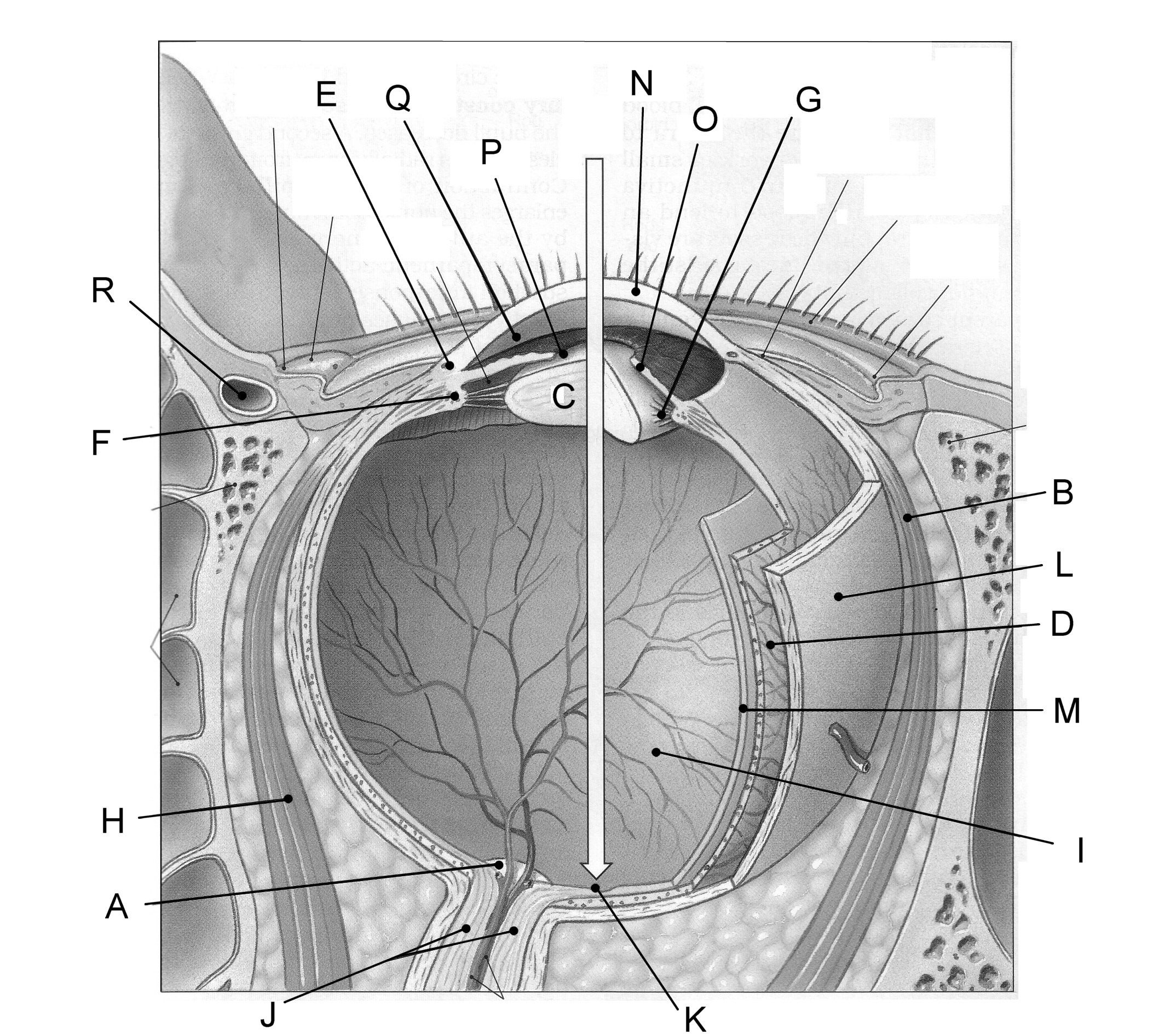 A ____________________________________			J ___________________________________B ____________________________________			K ___________________________________C ____________________________________			L ___________________________________D ____________________________________			M ___________________________________E ____________________________________			N __________________________________F ____________________________________			O ___________________________________G ____________________________________			P ___________________________________H ____________________________________			Q ___________________________________I _____________________________________			R ____________________________________	